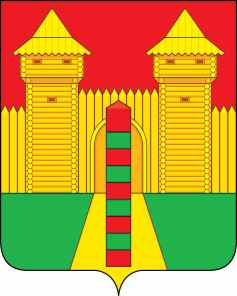 АДМИНИСТРАЦИЯ  МУНИЦИПАЛЬНОГО  ОБРАЗОВАНИЯ «ШУМЯЧСКИЙ  РАЙОН» СМОЛЕНСКОЙ  ОБЛАСТИРАСПОРЯЖЕНИЕот  11.02.2021г.   № 41-р           п. Шумячи	В целях организованного проведения сезонных полевых работ на территории  Шумячского района Смоленской области в 2021 году Создать оперативный штаб по координации работ по подготовке и проведению сезонных полевых работ в составе:     Глава муниципального образования	    «Шумячский район» Смоленской области                                                  А.Н. ВасильевО создании оперативного штаба по координации работ по подготовке и проведению сезонных полевых работ  на территории Шумячского района Смоленской области в 2021годуВас Васильев        Александр Николаевич- Глава муниципального образования «Шумячский район» Смоленской области, председатель оперативного штабаБуфистова КонстантинЕвгеньевич- Зам. Главы муниципального образования «Шумячский район» Смоленской области, заместитель председателя оперативного штабаЧлены оперативного штаба:Члены оперативного штаба:Майорова Галина Васильевна- главный специалист Отдела экономики и комплексного развития Администрации муниципального образования «Шумячский район» Смоленской областиЛьвоваВалентина ПетровнаСтаровойтовЮрий АлександровичТиткова Ольга НиколаевнаАндрусенко Сергей СергеевичТитенок Сергей Владимирович- старший менеджер Отдела экономики и комплексного развития Администрации муниципального образования «Шумячский район» Смоленской области- начальник Отдела экономики и комплексного развития Администрации муниципального образования «Шумячский район» Смоленской области- начальник Рославльского межрайонного отдела филиала ФГБУ «Россельхозцентр» по Смоленской области (по согласованию)- председатель Ассоциации крестьянских (фермерских) хозяйств и сельскохозяйственных кооперативов «Содействие» Смоленской области (по согласованию)- начальник отдела растениеводства, плодородия и агротехнологий Департамента Смоленской области по сельскому хозяйству и продовольствию